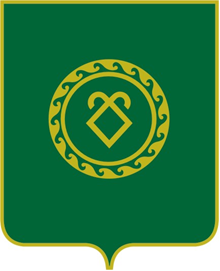            ҠАРАР                                                               РЕШЕНИЕ            25 март 2015 йыл                          № 246              25 марта 2015года Об утверждении схемы избирательных округов по выборам депутатов Совета сельского поселения Кашкинский  сельсовет муниципального района Аскинский район Республики Башкортостан двадцать седьмого созываВ соответствии со статьей 18 Федерального закона «Об основных гарантиях избирательных прав и права на участие в референдуме граждан Российской Федерации», статьей 15 Кодекса Республики Башкортостан о выборах,  статьи 7  Устава сельского поселения Кашкинский  сельсовет муниципального района Аскинский район Республики Башкортостан, рассмотрев решение территориальной избирательной комиссии муниципального района Аскинский  район Республики Башкортостан (с полномочиями избирательной комиссии сельского поселения Кашкинский сельсовет муниципального района Аскинский район Республики Башкортостан) Совет решил:	1.Утвердить схему избирательных округов по выборам депутатов Совета сельского поселения Кашкинский сельсовет муниципального района Аскинский район Республики Башкортостан двадцать седьмого  созыва и ее графическое изображение (прилагается).	2.Обнародовать  утвержденную схему избирательных округов и ее графическое изображение  путем размещения на информационном стенде в здании администрации сельского поселения Кашкинский сельсовет по адресу: с.Кашкино, ул.Мира, д.17 не позднее 01 апреля 2015 года.	3.Направить настоящее решение в территориальную избирательную комиссию муниципального района Аскинский  район Республики Башкортостан.ГлаваСельского поселения Кашкинский сельсоветмуниципального района Аскинский районРеспублики БашкортостанР.К.ЗиннатуллинБАШҠОРТОСТАН РЕСПУБЛИКАҺЫАСҠЫН  РАЙОНЫ   МУНИЦИПАЛЬ РАЙОНЫНЫҢ ҠАШҠА  АУЫЛ  СОВЕТЫ АУЫЛ  БИЛӘМӘҺЕ СОВЕТЫРЕСПУБЛИКА БАШКОРТОСТАНСОВЕТСЕЛЬСКОГО ПОСЕЛЕНИЯКАШКИНСКИЙ СЕЛЬСОВЕТМУНИЦИПАЛЬНОГО РАЙОНААСКИНСКИЙ РАЙОН